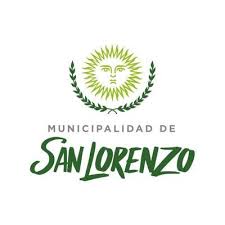 “INSTALACIÓN Y ARREGLO EX HOSTERIA LOS CEIBOS”CONTRATACIÓN ABREVIADA N° 33/2022-Fecha de apertura:  Miércoles 15 de Junio de 2.022 –12:30 hsPRESUPUESTO OFICIAL: $297.800,00 (PESOS DOSCIENTOS NOVENTA Y SIETE MIL OCHOCIENTOS CON 00/100)-Las ofertas deben ser presentadas vía mail (contrataciones@munisanlorenzo.gob.ar) antes de la fecha y hora de apertura. Indicar el el asunto “OFERTA CA N° 33/2022”CONDICIONES GENERALES Adjudicación: La Municipalidad se reserva el derecho de adjudicar en forma total, parcial o por renglón, en su caso anular el renglón solicitado, considerando marcas, calidad, precio y uso frecuente. Así también se tendrá en cuenta el cumplimento con respecto a las entregas de los proveedores que resultaron adjudicados en procesos anteriores.La adjudicación se comunicará vía mail, al correo electrónico o teléfono que figure en la Declaración Jurada adjunta, dejándose constancia debida en el Expediente del acuse de recibo de la comunicación.  CONDICIONES PARTICULARES De la Oferta: Las cotizaciones deberán ser presentadas por renglón y en Moneda Argentina, consignando:  Precio del servicio con IVA y con hasta dos decimales.Disponibilidad.Precio unitario y total.Los oferentes, al efectuar las cotizaciones, deberán hacerlo sobre la base de la unidad del producto que se solicita cualquiera sea la presentación, a fin de facilitar la comparación de precios. Mantenimiento de la Oferta: Los oferentes deberán mantener sus ofertas por el plazo de CINCO (5) días hábiles a partir del día siguiente a la fecha de apertura. El plazo de mantenimiento de las propuestas quedará diferido de pleno derecho hasta el acto de adjudicación, a menos que los oferentes se retracten por escrito después del vencimiento del mismo y antes de la adjudicación. Criterio de la Adjudicación: Para adjudicar el contrato se tendrá en cuenta, además del precio, las especificaciones técnicas. El criterio general para la adjudicación estará determinado por la Oferta estimada como la más conveniente, resultante de la mejor oferta global. La circunstancia de recibirse una sola Propuesta, no impide ni obliga a la adjudicación. Cumplidos los trámites administrativos, se dictará el instrumento legal correspondiente que apruebe el acto. Se notificará a los participantes vía correo electrónico (consignado al momento de la realización de la Oferta) el resultado del proceso licitatorio. Forma de Pago: 100% CHEQUE Y/O TRANSFERENCIA BANCARIA CONTRA ENTREGA DE BIENES Y/O SERVICIO.Las facturas deberán confeccionarse a nombre de la Municipalidad de San Lorenzo, incluyendo los siguientes datos: CUIT: 30-65674783-4IVA SUJETO EXENTO Factura B o C.Plazo de Disponibilidad: INMEDIATALugar: Ex Hosteria Los CeibosSan Lorenzo, Salta.-Libre de fletes u otros gastos.Formalización del Contrato: El Contrato será suscripto por el Adjudicatario y por un representante autorizado del Comitente, dentro de los siete (7) días hábiles administrativos de la fecha de presentación, por parte del Adjudicatario. Toda la documentación que integre el contrato, deberá ser o estar firmada por las partes en el acto de suscribir el contrato propiamente dicho. Una vez firmado el Comitente entregará al Contratista, sin cargo, un ejemplar del mismo y una copia, autorizada por el primero, de la totalidad de la documentación contractual. Cesión del Contrato: El Contratista no podrá ceder ni transferir el contrato celebrado con el Comitente Invariabilidad de los precios contractuales: Los precios estipulados en el contrato serán invariables, salvo la situación descripta en el Art. 49 de la Ley N° 8072, Decreto Reglamentario N° 1319/19 Todos los gastos que demande el cumplimiento de las obligaciones impuestas por el contrato y para las cuales no se hubiere establecido ítem o partida en el mismo, se consideran incluidos entre los gastos generales y prorrateados entre todos los precios contractuales. Listado de bienes:Rbien/servicioCANTIDADCANTIDAD1provisión e instalación de sistema antipánico barral. Puerta doble hoja442retiro, adaptacion e instalacion de abertura con doble puertamedidas: 600x2100223provision y colocacion de cierre de seguridad para ventanas y puertas tipo tambor26264retiro, reacondicionamiento e instalación de aberturas perimetrales(puerta ingreso posterior)115provisión de vidrio laminado (puerta de ingreso posterior)1390x81515provisión de vidrio laminado (puerta de ingreso posterior)604x106015provisión de vidrio laminado (puerta de ingreso posterior)715x99015provisión de vidrio laminado (puerta de ingreso posterior)1380x92615provisión de vidrio laminado (puerta de ingreso posterior)1080x93025provisión de vidrio laminado (puerta de ingreso posterior)1685x8102